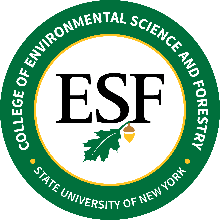 BOARD OF TRUSTEESDiversity, Equity and Inclusion Committee MeetingOctober 27, 2021 – 408 Baker Laboratory – 10 AMA G E N D A10:00 AM	Call to OrderWelcome and Introductions – Trustees Linda Brown-Robinson/John Bartow10:15 AM	Approval of Minutes from September 10, 202110:20 AM 	Framework for Discussion - SUNY Wide Strategy Action plan 25-point recommendationsSpecial guests invited to share with us how these goals are/can be accomplished and how might we establish measurable outcomes in the following areas:Close student academic equity gapsDevelopment/ESF Foundation – Leah Tuck, Major Gifts OfficerAlumni Office – Debbie Caviness, Director, Alumni RelationsEnrollment/Admissions – Katherine (Kitty) McCarthy, Associate Provost for Enrollment ManagementIncrease diversity of faculty and staff at ESFHuman Resources – Amy McLaughlin and Janice O’Mara, Associate Directors of Human ResourcesSupport and strengthen the role of the Chief Diversity Officer at ESFCreate a more inclusive culture at ESFEmbed Racial equity into curriculum and racial equity/diversity of students11:30 	AM	Update from Chief Diversity Officer – Dr. Malika Carter12:00 PM 	Break12:15 PM	Discussion of next steps in our plan development and who else we want to speak with.12:35 PM	Grant Writing Proposal – Eloise Curry12:45 PM 	General Good and Welfare1:00 PM 	Adjourn